Методическая разработкаурока математики в 6 классеПрограмма: АООП для детей с легкой умственной отсталостью вариант 1. Тема: «Письменное сложение и вычитание четырехзначных чисел»Составила и провела: Драничкина Елена Александровна – учитель, реализующий адаптированные программы.Цель урока: научить применять полученные знания на практике.Задачи урокаКоррекционно-развивающиепоказать роль математики в истории развития человечества;развивать творческие способности обучающихся, воспитанников;стремиться к максимальной доступности изложения;Коррекционно-воспитательныерасширить кругозор обучающихся, воспитанников;развивать интерес к предмету «математика».Здоровьесберегающиепрофилактика нарушения осанки.профилактика близорукостиОборудование: карточки с цифрами, эмблемы, воздушные шары.Высказывание на доске: Предмет математики настолько серьезен,что полезно не упускать случаевделать его немного занимательным.                                                                       Блез Паскаль.Ход урока.I. Организационный момент. Внимание! Это ярмарка зовет.Внимание! Внимание!Открывается веселое гуляньеТоропись, честной  народII. Сообщение темы и задач урока. -Ребята, сегодня будете учиться решать примеры с многозначными числами, учиться складывать и вычитать.III. Вступительное слово учителя.В  древности ярмарка считалась самым большим, шумным,  веселым праздником.  ЯРМАРКА  — это «большой торговый съезд и привоз товаров в срочное время года, годовой торг, длящийся неделями, большой сельский базар». Это значит, что купцы и прочие торговые люди в определенные дни года съезжались в известном им месте. Сюда они и привозили свои товары. Здесь и происходила купля-продажа, то есть ЯРМАРКА, которая продолжалась не один день, а бывало, и целый месяц. Каждый хорошо знал, в каком месяце, в какие дни  календаря,  отводилось время для ярмарок. Сроки крупнейших ярмарок определялись так, чтобы купцы по окончании одной ярмарки успевали перебраться на другую.На ярмарке каждый торговал, как и где только мог. Богатые, солидные купцы вели торговлю в каменных постройках и складах, специальных гостиных дворах и торговых рядах. Торговцы средней руки — в сараях и деревянных лавках и клетях, в балаганах и палатках, в ларьках и киосках. Те, кто победнее, — в шалашах, крытых лубком или рогожами, а то и прямо с возов и телег.С течением времени ярмарок на русской земле становилось все больше и больше. Если в 1750-х годах в России было всего 627 ярмарок, то в 1790-х годах их уже насчитывалось 4044. В середине XIX века число ярмарок увеличивается до 6 тысяч, а в начале XX века — до 18 тысяч.Самой большой ярмаркой России считалась знаменитая Нижегородская ярмарка. Ее прародительницей была Макарьевская ярмарка.Она располагалась примерно в 90 км от Нижнего Новгорода, у стен Макарьевского монастыря. Этот монастырь играл важную роль в делах ярмарки. Он давал кров торговому люду и владел вместительными и надежными лабазами — помещениями, где можно было хранить товары. В монастырских храмах совершались церковные службы для поддержания успешной торговли.А сегодня, как вы уже догадались ярмарка необычная, а математическая.Ждут Вас множество затей:В игры можно поиграть,Силу, ловкость показать,От души повеселиться,И немного потрудиться.Здесь задачи продаютсяА еще примеры есть.Голоса здесь раздаютсяЗдесь и музыка и смехИ поэтому сегодняПриглашаю  в гости всех!( Класс делится на две команды: 1 – я команда – Коробейники, 2 – я команда – Скоморохи. Каждая команда получает свою эмблему. За правильный ответ команда получает воздушный шар. У кого больше будет шаров в конце  ярмарки, та команда и победитель.)Встречать нас на нашей ярмарке будут продавцы своих  необычных товаров.1 – й Продавец.Моя лавка посчитай – каЧеткая, справедливая и суровая.Работа здесь идет дружная,  веселая.Умей лишь быстро считать,Умей делить и вычитать,Умножить быстро и сложить,И первым ответ говорить.Задание:- Каждая радужная ленточка с примером. Ответы примеров спрятаны. Кто решит правильно пример и найдет ответ, получит в подарок эту ленточку и воздушный шар. (Учащиеся друг за дружкой  называют ответы). - Ребята, а вы знаете, где  была самая продолжительная радуга?Это было в Великобритании, 14 марта 1994 года. Радуга была видна на протяжении 6 ч – с 9 утра до часа дня.2 – й Продавец.Моя лавка игроваяПодходи быстрей сюда,У кого светлая голова.- Гимнастика для глаз (рисование цифр глазами по схемам).Задание:- Используя геометрические фигуры (треугольник, круг, квадрат, прямоугольник, отрезок) выложить геометрические рисунки. Учащиеся получают конверты с геометрическими фигурами. Каждый из игроков вылаживает на парте любой геометрический рисунок.  Побеждает та команда, у которой все игроки выложили правильно  геометрические рисунки.- Нарисовать на листке одновременно левою и правою рукою круг и треугольник. ( Каждый из учащихся выполняет задание).- Пальчиковая гимнастика.3 – й Продавец.Лавка Моя числоваяО числах и словах.Числу знакома тайна Слова,Веками бережёт её…Но Слово явно не готовоПонять сокрытое Число.Как Господин, владея Миром,Желает Слово всё объять,Не зная то, что тайным смысломЧисло умеет наполнять!Задание:- Из заданных однозначных чисел, написать в тетрадях двузначные, трехзначные числа, четырехзначные.  ( Обучающиеся выполняют задание).- Назвать пословицы и поговорки, сказки в которых имеются числа.IV. Математическая пауза. - Динамическая пауза.Давайте все встанем из-за парт и немного отдохнем. Быстро и правильно  выполнять задание, если «да», то руки вытянуть вперед, если «нет», то поднимаете руки вверх.1. Если числитель больше знаменателя, то дробь является правильной?     (нет)2. Делить можно на любое число?  (нет)3. Может ли при умножении получится ноль?   (да)4. Может ли при делении получиться ноль?     (да)5. У квадрата все стороны равны?   (да)6. Периметр – это сумма всех сторон?    (да)7. Единица – самое маленькое натуральное число?    (да)8. Любое натуральное число можно представить в виде дроби?    (да)9. Прямоугольник, у которого все стороны равны - это квадрат?    (да)        10. Если числитель равен знаменателю, то дробь является неправильной?              (да)V. Повторение изученного материала.4 – й Продавец. Лавка  моя «журчащая».Течет, шумит, бурлит,Все примеры решить велит. - Работа у доски «ручейком».Стр. 62 № 256.- Каждый из обучащаюхся решает пример у доски и свой ответ сравнивает с ответом на доске.  Ответ верный, то возле своего примера  цветным мелом рисует капельку воды.- Работа над задачей.Стр. 63 №257.  – Разбор и запись задачи у доски.VI. Занимательный материал.5 – й продавец.Моя лавка – веселая,Вы – не обходите,Веселиться заходите.Отгадайте вы загадкиИ веселые задачки.Как веселые подружкиСпойте нам частушки.Ответить на вопросы ребятам:1) Который час показывают часы, если бьют 13 раз ?2) Три, три и три. Что получим?3) Сколько вещей можно положить в пустой рюкзак?4) Что весит больше 6 кг яблок или 6 кг железа?5)Петух стоит на одной ноге и весит 5 кг.Сколько он будет весить, если станет на  две ноги?6) Мотоциклист поехал в село. По дороге он встретил три легковых машины и грузовик. Сколько всего машин въехало в село?Математические частушки (поют ребята).В математике задачиСловно в жизни неудачиИ скажу я вам ребята.Как решать их непонятно.Математика наукаВсех наук - нам говорят,А ведь в жизни нам наукиНикогда не повредят.Математику люблюС калькулятором дружуНа контрольной я сижу,Калькулятор достаю.VII. Итог урока. Подведение итогов. Награждение команд обучающихся (выставление оценок).На ярмарке веселой –Заданий много мы решили.За что и призы получили.Пели, смеялись, считали,Много о математике узнали.VIII. Релаксация «Шар желаний».В древности говорили,  все что куплено или подарено на ярмарке приносит удачу. Давайте с вами   загадаем свое сокровенное желание и надуем воздушные шары, «запустив» туда свое желание. Желаю, чтобы ваши желания исполнились и принесли вам удачу. Желаю вам расти и не скучать,Мам и бабушек не огорчатьОбязательно просить прощеньяЗа любые огорченья.Закаляться всем желаю и умнетьИ за целый год ни разу не болеть,Никогда не зазнаваться От лени избавляться.  Литература:1. Эк В.В. Обучение математике учащихся младших классов специальных (коррекционных) общеобразовательных учреждений VIII вида.  - М., 2005.2. Перова М.Н., Эк В.В. Обучение элементам геометрии во вспомогательной школе: Пособие для учителя. — М., 1992.3. Катаева А. А., Стребелева Е. А. Дидактические игры и упражнения в обучении умственно отсталых дошкольников: Кн. для учителя.— М.: Просвещение, 1990.— 191 с.4. Обучение и воспитание детей во вспомогательной школе: Пособие для учителей и студентов дефектолог. ф-тов пед. ин-тов/ Под ред. В. В. Воронковой — М.: Школа-Пресс, 1994. — 416 с.5. Гончарова Л. В. Предметные недели в школе. - Волгоград. 2003.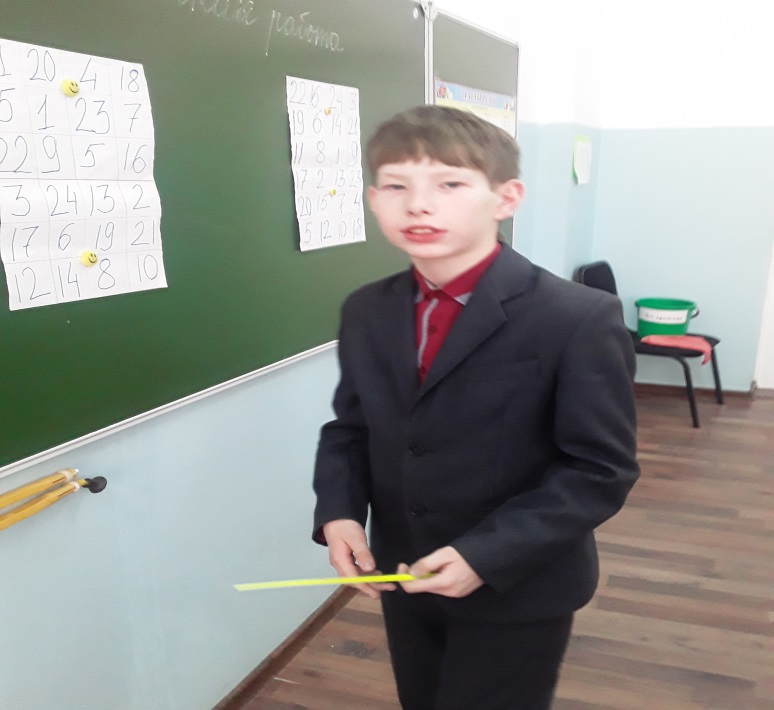 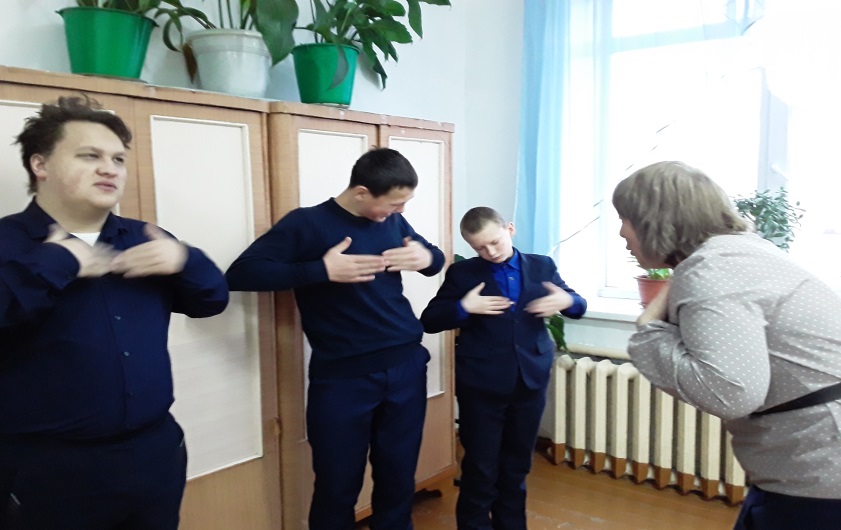 